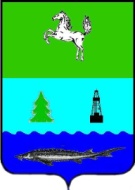 СОВЕТ ЗАВОДСКОГО СЕЛЬСКОГО ПОСЕЛЕНИЯПАРАБЕЛЬСКОГО РАЙОНАТОМСКОЙ ОБЛАСТИРЕШЕНИЕот 30.06.2020 			                                              	 	                                          № 02О внесении изменений в решение Совета Заводского сельского поселения от 05.03.2008 № 08 «Об утверждении положения «О бюджетном процессе в Заводском сельском поселении»В соответствии с Бюджетным кодексом Российской Федерации, а так же с учетом внесенных в него изменений и дополнений, в целях приведения Положения «О бюджетном процессе в Заводском сельском поселении» в соответствие с действующим законодательством Российской Федерации,Совет поселения РЕШИЛ:1. Внести следующее изменения в Положение «О бюджетном процессе в Заводском сельском поселении», утвержденные решением Совета Заводского сельского поселения от 05.03.2008 № 08 (далее – Положение):1.1. Статью 16 Положения дополнить следующим абзацем:«7. В случае утверждения бюджета на очередной финансовый год и плановый период проект решения о бюджете утверждается путем изменения параметров планового периода утвержденного бюджета и добавления к ним параметров второго года планового периода проекта бюджета. Изменение параметров планового периода районного бюджета осуществляется в соответствии с настоящим решением.»;1.2. Пункт 7 части 2 статьи 32 Положения после слов: «имеющих целевое назначение, и» дополнить словами: «получения»;1.3. Пункт 10 части 2 статьи 32 Положения после слов: «соглашения о предоставлении субсидий на осуществление капитальных вложений.» дополнить словами: «,а также в целях подготовки обоснования инвестиций и проведения его технологического и ценового аудита, если подготовка обоснования инвестиций в соответствии с законодательством Российской Федерации является обязательной.»;1.4. Часть 2 статьи 33 Положения после слов: «Показатели бюджетной росписи по расходам» дополнить словами: «и лимитов бюджетных обязательств»;1.5. Часть 1 статьи 36 Положения слова: «принятие бюджетных обязательств;» заменить словами: «принятие и учет бюджетных и денежных обязательств;»;1.6. Часть 2 статьи 36 Положения дополнить абзацем: «Получатель бюджетных средств принимает новые бюджетные обязательства в объеме, не превышающем разницы между доведенными до него соответствующими лимитами бюджетных обязательств и принятыми, но неисполненными бюджетными обязательствами.»;1.7. Часть 2 статьи 40 Положения слово: «текущий» заменить словом: «последующий».2. Настоящее решение вступает в силу со дня его официального опубликования.3. Опубликовать настоящее решение в Информационном бюллетене Совета Заводского сельского поселения, а также разместить на официальном сайте муниципального образования «Заводское сельское поселение» в информационно-телекоммуникационной сети «Интернет» http://zavodsсoe.ru.4. Контроль за исполнением настоящего решения возложить на контрольно-правовую комиссию Совета Заводского сельского поселения.Председатель совета										М.Ю. ЯнсонГлава поселения										С.А. Трифанова